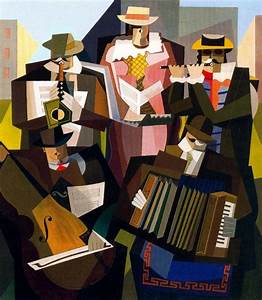 Actividad para el día jueves  (3°A y B- 19/03)Enviar foto el trabajo terminado a smengo@institutonsvallecba.edu.ar (Duración de la clase 45 minutos)Movimiento artístico EL CUBISMO.Emilio Petorutti.Materiales: una hoja de color de la carpeta de plástica, lápices de colores, fibras, crayones.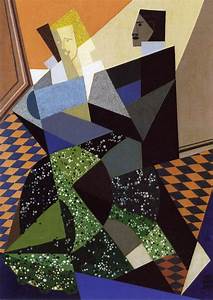  (Las preguntas son para analizarlas en forma oral)Observamos detenidamente la pintura,¿Quiénes están en la pintura? ¿Tiene formas geométricas?¿ Cuáles?¿Lo habías visto antes? ¿Qué sentís al ver el cuadro?¿ Te gusta? si / no ¿Sabes quién la pinto? Conocemos la vida del pintor.https://www.youtube.com/watch?v=P_ZYbx6kJZMTrabajamos como Petorutti: en una hoja blanca de la carpeta de plástica elaboraremos nuestro trabajo cubista, ejemplos, paisajes, retratos. Se realizará con fibras, lápices de colores y/o crayones.Actividad para el día jueves  (3°A y B- 26/03)(Duración de la clase 45 minutos)Técnica collage con papel glasé.El cubismo.Realizar una composición con figuras geométricas: se pliegan y se cortan 2 papeles glasé. de cualquier color, obteniendo cuadrados, rectángulos y triángulos grandes y pequeños. Se disponen las figuras antes obtenidas, sobre una hoja de color de la carpeta de plástica, formando dicha composición animales, flores, etc. 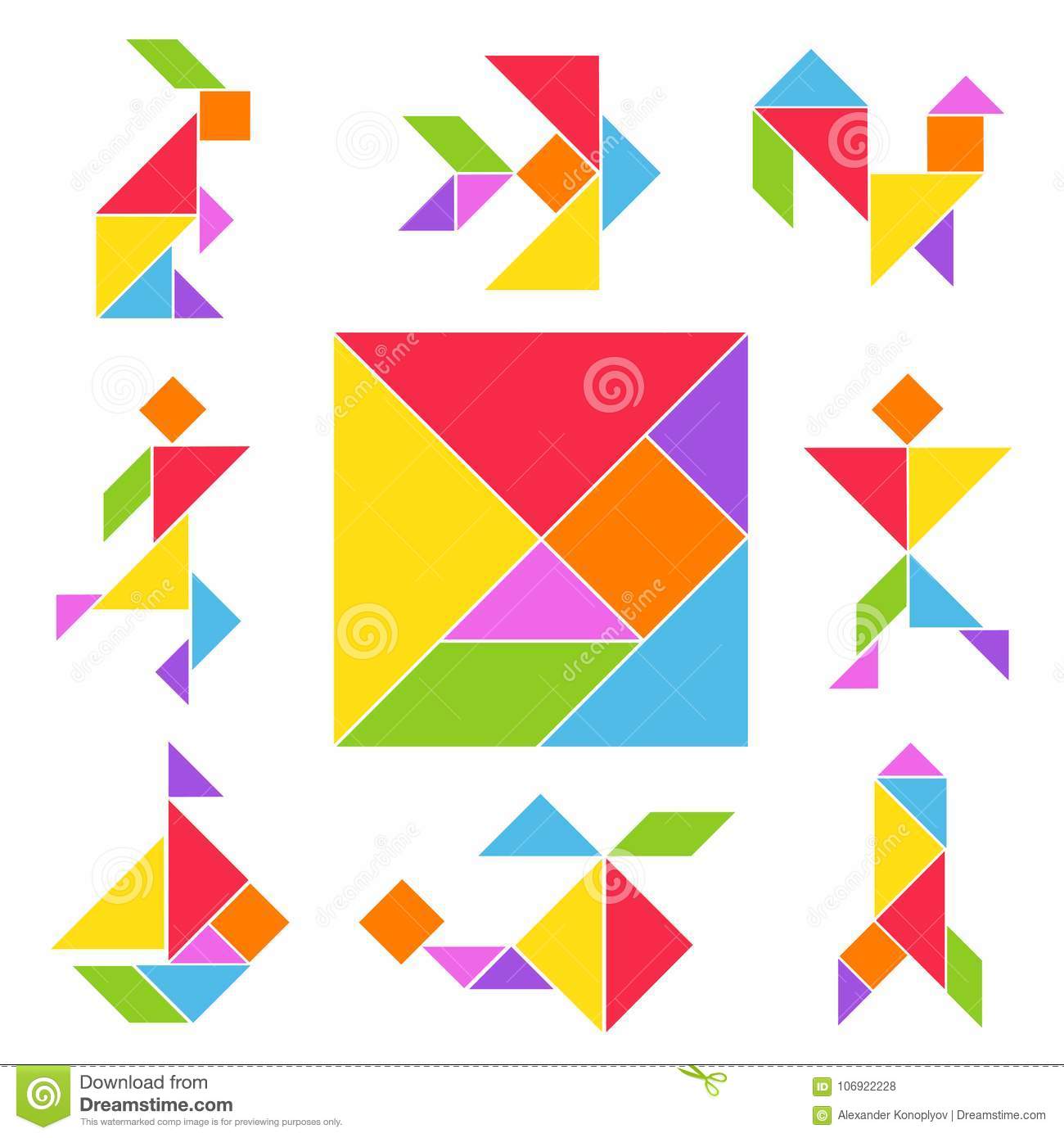 